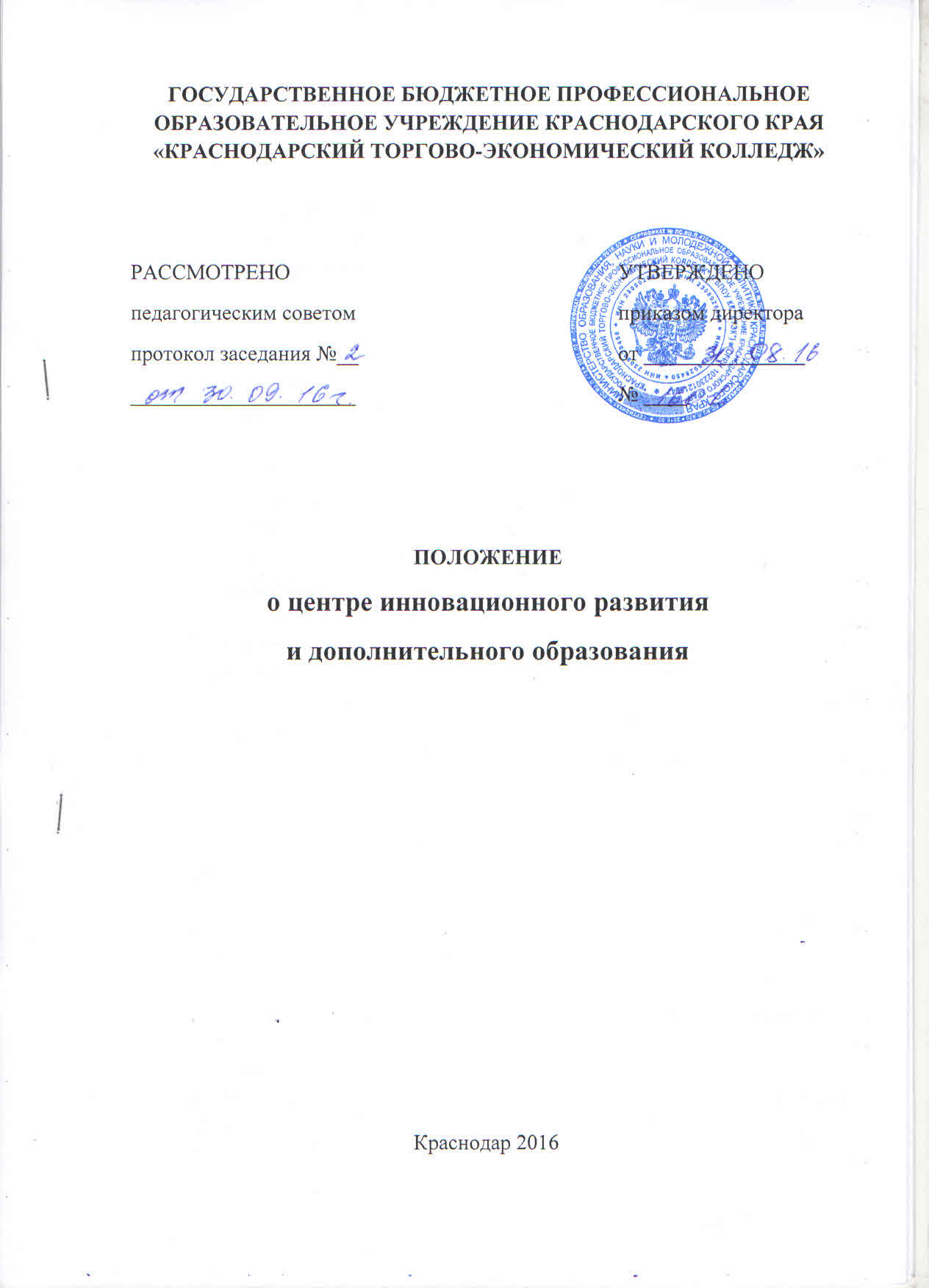 Общие положенияЦентр инновационного развития и дополнительного образования (далее Центр) создано на базе ГБПОУ КК «Краснодарский торгово-экономический колледж» для реализации:программ профессионального обучения рабочих и служащих;дополнительных профессиональных программ;дополнительных общеобразовательных программЦентр осуществляет свою деятельность в соответствии с:Конституцией РФ;Федеральным законом РФ от 29 декабря 2012 г. № 273-ФЗ «Об образовании в Российской Федерации»;Постановлением правительства РФ от 15 августа 2013г. № 706 «Об утверждении Правил оказания платных образовательных услуг»;Приказом Министерства образования и науки РФ №499 от 01.07.13 «Об утверждении Порядка организации и осуществления образовательной деятельности по дополнительным профессиональным программам»;Приказом Министерства образования и науки РФ № 292 от 18.04.2013 г. «Об утверждении порядка организации и осуществления образовательной деятельности по основным программам профессионального обучения»;Уставом колледжа и другими локальными нормативными актами, регламентирующими деятельность Отделения;Лицензией на право ведения образовательной деятельности.Центр  является структурным подразделением ГБПОУ КК «Краснодарский торгово-экономический колледж», использует печать, бланки, штампы образовательного учреждения.Центр создается, реорганизуется и ликвидируется приказом директора колледжа.Задачи центра инновационного развития и дополнительного образованияОрганизация и проведение профессиональной подготовки по профессиям рабочих, должностям служащих, повышения квалификации и профессиональной переподготовки специалистов, незанятого населения и безработных граждан, подготовка их к выполнению новых трудовых функций.Повышение профессионального уровня путем совершенствования компетенций в рамках освоения программ повышения квалификации.Удовлетворение потребностей специалистов в получении новых знаний о достижениях в соответствующих отраслях науки, техники и культуры, передового отечественного и зарубежного опыта. Оказание платных образовательных услуг обучающимся и населению.Управление центром инновационного развития и дополнительного образованияУправление Центром осуществляется в соответствии с законодательством Российской Федерации и локальными актами колледжа.Общее руководство деятельностью Центра осуществляет директор колледжа, который:утверждает структуру, штат и смету расходов Центра;предоставляет слушателям возможность пользоваться библиотекой, читальным залом, материально-технической базой.Непосредственное руководство осуществляют:руководитель центра инновационного развития и дополнительного образованияВзаимоотношения с заказчиком образовательной услуги определяются договорами на оказание платных образовательных услуг, заключаемыми с колледжем.Структура подразделенияРуководитель центра инновационного развития и дополнительного образованияМетодист  центра инновационного развития и дополнительного образованияДелопроизводитель  центра инновационного развития и дополнительного образованияБухгалтер-экономист центра инновационного развития и дополнительного образованияСлушатели и работники центра инновационного развития и дополнительного образованияСлушателями центра инновационного развития и дополнительного образования являются лица, принятые приказом директора колледжа на обучение:по общеобразовательным программам – любые лица без предъявления требований к уровню образования, если иное не предусмотрено спецификой реализуемой образовательной программы.по программам профессиональной подготовки по профессиям рабочих и должностям служащих - лица, ранее не имевшие профессии рабочего или служащего.по программам профессионального обучения профессиональной переподготовки и повышения квалификации – лица, имеющие профессию рабочего или должность служащего (при наличии записи в трудовой книжки и ходатайства с места работы).по дополнительным профессиональным программам профессиональной переподготовки и повышения квалификации -лица, имеющие или получающие среднее и/или высшее образование.Права и обязанности слушателей определяются Уставом, правилами внутреннего распорядка колледжа, договором и настоящим Положением.Слушатели Центра имеют право:обучаться по индивидуальному учебному плану, в том числе по ускоренному сроку обучения;участвовать в формировании содержания образовательных программ;пользоваться в порядке, установленном Уставом колледжа, нормативной, инструктивной, учебной и методической документацией по вопросам профессиональной деятельности, а также библиотекой, информационным фондом и услугами других подразделений;принимать участие в конференциях и семинарах, представлять к публикации в изданиях колледжа свои рефераты, аттестационные работы и другие материалы;обжаловать приказы и распоряжения администрации образовательного учреждения в порядке, установленном законодательством Российской Федерации.Наряду со штатными преподавателями колледжа учебный процесс могут осуществлять ведущие ученые, специалисты и руководители предприятий (объединений), организаций и учреждений, представители федеральных органов исполнительной власти на условиях совместительства или почасовой оплаты труда в порядке, установленном законодательством Российской Федерации.Виды реализуемых образовательных программ     центра инновационного развития и дополнительного образования программы профессиональной подготовки по профессиям рабочих и должностям служащих с целью приобретения лицами различного возраста профессиональной компетенции, в том числе для работы с конкретным оборудованием, технологиями, аппаратно-программными и иными профессиональными средствами, получения указанными лицами квалификационных разрядов, классов, категорий по профессии рабочего или служащего без изменения уровня образования;программы переподготовки рабочих и служащих с целью профессионального обучения лиц, уже имеющих профессию рабочего или должность служащего, в целях получения новой профессии рабочего или должности служащего с учетом потребностей производства, вида профессиональной деятельности;программы повышения квалификации рабочих и служащих в целях последовательного совершенствования профессиональных знаний, умений и навыков по имеющейся профессии рабочего или имеющейся должности служащего без повышения образовательного уровня;дополнительные общеразвивающие общеобразовательные программы, направленные на развитие творческих способностей детей и взрослых, удовлетворение их индивидуальных потребностей в интеллектуальном, нравственном и физическом совершенствовании, формирование культуры здорового образа жизни, укрепление здоровья, а также на организацию их свободного времени;дополнительные профессиональные программы повышения квалификации, направленные на совершенствование и/или получение новой компетенции, необходимой для профессиональной деятельности, и/или повышение профессионального уровня в рамках имеющейся квалификации.дополнительные профессиональные программы профессиональной переподготовки для получения компетенции, необходимой для выполнения нового вида профессиональной деятельности, приобретение новой квалификации.Формы обучения и сроки освоения программ, реализуемых отделением дополнительного образования и профессионального обученияПрограммы, реализуемые отделением дополнительного образования и профессионального обучения, могут реализовыватьсякак единовременно и непрерывно, так и поэтапно (дискретно);частично в форме стажировки;в очной и (или) очно-заочной форме обучения;сроки освоения программ определяются образовательной программой и (или) договором.Оценка уровня профессиональной компетенции слушателейПо дополнительным общеразвивающим программам текущий контроль знаний, промежуточная и итоговая аттестация не проводится.По программам профессиональной подготовки по профессиям рабочих, должностям служащих, программам переподготовки рабочих и служащих, программам повышения квалификации рабочих и служащих оценка уровня профессиональной компетенции слушателей осуществляется по результатам промежуточной и итоговой (государственной) аттестации.По дополнительным профессиональным программам повышения квалификации и дополнительным профессиональным программам переподготовки оценка уровня профессиональной компетенции слушателей осуществляется по результатам промежуточной и итоговой (государственной) аттестации.Формы и условия проведения аттестационных испытаний текущего контроля, промежуточной и итоговой аттестации определяются отделением самостоятельно в «Положении о промежуточной и итоговой (государственной) аттестации слушателей отделения дополнительного образования и профессионального обучения» и фиксируются в учебных планах и программах, утверждаемых в соответствующем порядке.Проведение итоговой (государственной) аттестации слушателей осуществляется специально создаваемыми комиссиями, составы которых утверждаются директором колледжа.Слушателям, успешно завершившим обучение, выдаются документы установленного образца.При невыполнении требований учебного плана, а также при грубом нарушении правил внутреннего распорядка слушатель отчисляется с выдачей соответствующей справки о пребывании на учебе.Выдаваемые документы об обучении и о квалификацииЛица, освоившие дополнительные общеразвивающие общеобразовательные программы, по которым не предусмотрена итоговая аттестация, получают сертификат об обучении установленного образца.Лица, успешно освоившие программу профессиональной подготовки по профессиям рабочих, должностям служащих, программу переподготовки рабочих и служащий, и прошедшие итоговую (государственную) аттестацию, получают свидетельство о профессии рабочего, должности служащего установленного образца.Лица, успешно освоившие программу повышения квалификации рабочих, служащих, и прошедшие итоговую (государственную) аттестацию, получают удостоверение о повышении квалификации установленного образца с указанием присвоенного разряда.Лица, успешно освоившие дополнительную профессиональную программу повышения квалификации и прошедшие итоговую (государственную) аттестацию, получают удостоверение о повышении квалификации установленного образца.Лица, успешно освоившие программу профессиональной переподготовки и прошедшие итоговую (государственную) аттестацию, получают диплом о профессиональной переподготовке установленного образца.При освоении дополнительной профессиональной программы параллельно с получением среднего профессионального и/или высшего образования удостоверение о повышении квалификации и/или диплом о профессиональной переподготовке выдается одновременно с получением соответствующего документа об образовании и квалификации.Учебная, научно-методическая деятельность отделения дополнительного образования и профессионального обученияУчебный процесс может осуществляться Центром в течение всего календарного года по мере комплектации групп. Продолжительность учебного года определяется уставом колледжа.Устанавливаются следующие виды учебных занятий и учебных работ: лекции, практические и семинарские занятия, лабораторные работы, семинары по обмену опытом, выездные занятия на базе заказчика образовательных услуг, стажировка, консультации и другие работы.Для всех видов аудиторных занятий устанавливается академический час продолжительностью 45 минут.При проведении повышения квалификации учебные группы формируются с учетом уровня образования и занимаемой должности слушателей.Отделение выполняет научно-методическую (методическую) работу, организовывает в установленном порядке издательскую деятельность по выпуску учебных планов и программ, конспектов лекций и другой научно-методической литературы для слушателей.Права и обязанностиСотрудники отделения по установленному распределению полномочий имеют право:Принимать участие в разработке стратегии развития колледжа, в создании соответствующих стратегических документов.Вносить предложения по изменению деятельности Центра, о поощрении работников подразделения.Сотрудники отделения обязаны:Осуществлять свою деятельность в соответствии с должностными инструкциями.Непрерывно повышать свою квалификацию.Информировать коллектив о ходе и результатах работы Центра.Ответственность и полномочияОтветственность за выполнение возложенных настоящим Положением на Центр задач и функций несет руководитель в порядке, установленном должностной инструкции руководителя Центра.Степень ответственности других работников Центра устанавливается должностными инструкциями.Общая организация работы Центра и контроль за его работой возлагается на руководителя Центра.